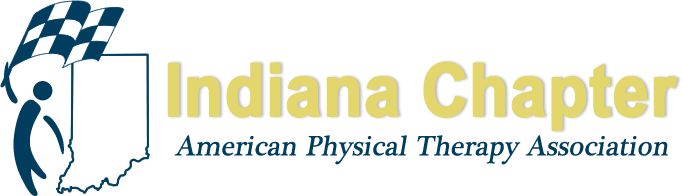 BIOGRAPHICAL STATEMENT AND CONSENT TO SERVE FORMName:		_____David W. Candy___________________________________________________________Address:	______7707 Gold Coin Drive, Avon, IN, 46123_______________________________________Work Phone:	___317-272-4186____________________	Home Phone:______513-314-9381 (cell)____________Current Employer:	__Hendricks Regional Health___________________________________________________E-Mail:			__dwcandy@hendricks.org_____________________________________________________Years of Membership in APTA and Indiana Chapter:	_9 APTA, 7 INAPTA______________POSITION RUNNING FOR:	_____Director at Large - Central_____________________________________________Education: The Manual Therapy Institute	Las Vegas, NVAPTA Credentialed Fellowship in Orthopedic Manual Physical Therapy	10/2012University of Pittsburgh  	Pittsburgh, PADoctor of Physical Therapy	04/2008University of Pittsburgh		Pittsburgh, PABachelor of Science in Rehabilitation Science (concentration in Athletic Training) 	04/2005Previous APTA/Other Leadership Activities: Content Expert, Orthopedics		2014-presentAmerican Board of Physical Therapy SpecialtiesSecretary/Treasurer		2011-2014INAPTA Orthopedic and Manual Therapy Special Interest GroupChair		2014-presentINAPTA Orthopedic and Manual Therapy Special Interest GroupVice President		2015-presentINAPTA Central DistrictWrite a statement about why you want to run for a particular position (this will be published in your words): I have had the pleasure of serving INAPTA in a variety of capacities over the past 5 years.  Through my involvement in INAPTA, I have met some amazing people who share a common interest if furthering the profession of physical therapy.  I consider physical therapy not only a career, but a passion, and I enjoy being able to give back to the profession.  In the position of Director at Large (Central), I would have the opportunity to represent my colleagues in central Indiana on the Board of Directors to assure that their professional needs and values are heard as the Board strategically plans for the future direction of physical therapy in Indiana.  Thank you for considering me for this opportunity to serve you, the valuable members that make up INAPTAConsent to Serve Statement: I acknowledge the duties of the above position have been provided to me and I agree to serve in the position should I be slated and then elected. I am willing and able to attend all INAPTA Meetings as requested. I agree to be responsive to electronic communications as part of conducting the business of INAPTA.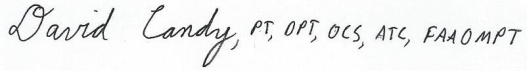 Signature:	___________________________________________	Date:	__9/4/2016___________________PLEASE PROVIDE A HEADSHOT (DOES NOT NEED TO BE FORMAL)Please return the Biographical Statement & Consent Form and Headshot to inapta@apta.org by September 16, 2016.